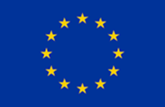 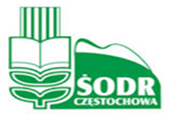 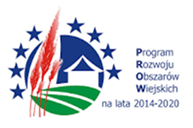 „Europejski Fundusz Rolny na rzecz Rozwoju Obszarów Wiejskich: Europa Inwestująca w Obszary Wiejskie”Operacja współfinansowana  przez Unię Europejską ze środków Europejskiego Funduszu Rolnego na rzecz Rozwoju Obszarów Wiejskich (EFRROW) w ramach poddziałania 1.2. „Wsparcie dla projektów demonstracyjnych i działań informacyjnych” w ramach działania „Transfer wiedzy i działalność informacyjna” objętego  Programem Rozwoju Obszarów Wiejskich na lata 2014-2020 .Instytucja zarządzająca Programem Rozwoju Obszarów Wiejskich na lata 2014-2020 – Minister Rolnictwa i Rozwoju WsiOperacja realizowana w ramach Konsorcjum, którego liderem jest Centrum Doradztwa Rolniczego w Brwinowie Oddział w RadomiuSPRAWA: ŚODR_CZ/06/05/2023      				             		Załącznik nr 1 do SWZ				Opis przedmiotu zamówieniaPrzedmiotem zamówienia jest świadczenie usług w trakcie organizowanych demonstracji  ekologicznych w ramach  działania „Transfer wiedzy i działalność informacyjna” - poddziałanie 1.2. „Wsparcie dla projektów demonstracyjnych i działań informacyjnych” objętego Programem Rozwoju Obszarów Wiejskich na lata 2014-2020.  I. Obszar realizacji zamówienia – teren całego kraju.II. Okres realizacji zamówienia – 29.05.2023 r. i 07.09.2023r. (włącznie)III. Zamówienie obejmuje:USŁUGA CATERINGOWA (BUFET KAWOWY I OBIAD)BIELSKO-BIAŁA-CHORZELÓW- BIELSKO-BIAŁALokalizacja: województwo podkarpackie, gmina Mielec, powiat mielecki, miejscowość Chorzelów.Terminy: 29.05.2023r. i 07.09.2023r.Zamówienie obejmuje:Dwukrotne przygotowanie cateringu każdorazowo dla 10 osób składającego się z bufetu kawowego i obiadu wraz  z dowozem i obsługą w miejscu demonstracji (adres Chorzelów 771). Catering serwowany w godzinach: bufet kawowy serwowany 2-krotnie w godz. 14.30-19.00, obiad - ok. godz. 14.00.	Usługa cateringowa – bufet kawowy i obiad1.	Zapewnienie uczestnikom usługi cateringowej składającej się z:a. Bufetu kawowego  - dwie przerwy kawowo–herbaciane, w formie zasiadanej dostarczone do wskazanego miejsca docelowego określonego powyżej.Skład bufetu kawowego:•	świeżo parzonej kawy (sypana i rozpuszczalna) – nieograniczony dostęp;•	herbaty ekspresowej (czarna, zielona, owocowa do wyboru) – nieograniczony dostęp;•	cukru białego – nieograniczony dostęp;•	cytryny krojonej w plasterki – nieograniczony dostęp;•	mleka minimum 2,5% - nieograniczony dostęp;•	wody mineralnej butelkowanej gazowanej i niegazowanej w ilości po 500 ml każdej na osobę;•	2 rodzajów soków owocowych 100%;•	ciasta lub kruchych ciasteczek (łącznie co najmniej 3 rodzajów);•	owoców.b. Obiadu podanego  w formie zasiadanej, w postaci wyporcjowanych posiłków składających się z: •	zupy (w ilości co najmniej 300 ml na osobę), •	dania głównego: jedna potrawa mięsna lub rybna (minimum 200 g na osobę) i jeden dodatek skrobiowy (minimum 200 g na osobę) spośród: ziemniaków, ryżu, kaszy lub makaronu oraz sosu do dodatków skrobiowych, •	surówki - dwa rodzaje (co najmniej 100 g na osobę), •	soku lub wody mineralnej butelkowanej, gazowanej i niegazowanej (w ilości minimum 250 ml na osobę), •	deseru w postaci ciasta;2.	Wykonawca zobowiązany jest do : •	wykorzystania przy przygotowaniu bufetu kawowego i obiadu każdorazowo co najmniej 2 dostępnych produktów ekologicznych, wyprodukowanych zgodnie z wymogami określonymi w rozporządzeniu Rady (WE) nr 848/2018 z dnia 30 maja2018 roku w sprawie produkcji ekologicznej i znakowania produktów ekologicznych i uchylającym rozporządzenie (EWG) nr 834/2007;•	przygotowania wersji wegetariańskiej w zakresie wszystkich podawanych posiłków, jeśli wśród uczestników będą wegetarianie (liczba dań wegetariańskich zostanie podana wykonawcy maksymalnie 2 dni robocze przed szkoleniem);•	zapewnienia podczas bufetu kawowego i obiadu formy zasiadanej (zapewnienie stołów i krzeseł)•	zapewnienia do bufetu kawowego i obiadu serwisu gastronomicznego obejmującego przygotowanie i sprzątanie, obsługę kelnerską, zastawę ceramiczną (zamawiający dopuszcza stosowanie biodegradowalnych naczyń jednorazowych, kubków jednorazowych, sztućców jednorazowych- jedynie w przypadku zapewnienia bufetu kawowego i obiadu w gospodarstwie tzn. w miejscu realizacji demonstracji).•	terminowego przygotowania posiłków;•	zachowania zasad higieny i obowiązujących przepisów sanitarnych przy przygotowywaniu i podawaniu posiłków;•	przygotowania posiłków zgodnie z zasadami racjonalnego żywienia, urozmaiconych (każdego dnia inne menu dla demonstracji dwudniowych) przygotowywanych ze świeżych produktów, z ważnymi terminami przydatności do spożycia, podanych w optymalnej temperaturze w przypadku dań gorących.3.	Usługa cateringowa obejmująca przygotowanie i obsługę bufetu kawowego i obiadu musi obowiązkowo być realizowana w miejscu demonstracji tzn. w lokalizacji wskazanej powyżej4.	Termin i miejsce realizacji usługi cateringowej określonej powyżej może ulec zmianie. Zamawiający poinformuje Wykonawcę o ostatecznym terminie i miejscu realizacji usługi na później niż siedem dni przed wykonaniem danej usługi. 5.	Usługa zostanie wykonana w terminie i godzinach określonych przez Zamawiającego. W uzasadnionych przypadkach Zamawiający zastrzega sobie prawo do zmiany godzin wydawania posiłków obiadowych po uprzednim powiadomieniu Wykonawcy. 6.	Zamawiający zastrzega sobie prawo do zmiany terminu realizacji usługi w terminie na 3 dni przed planowaną datą demonstracji.